SLJ – rešitve SDZ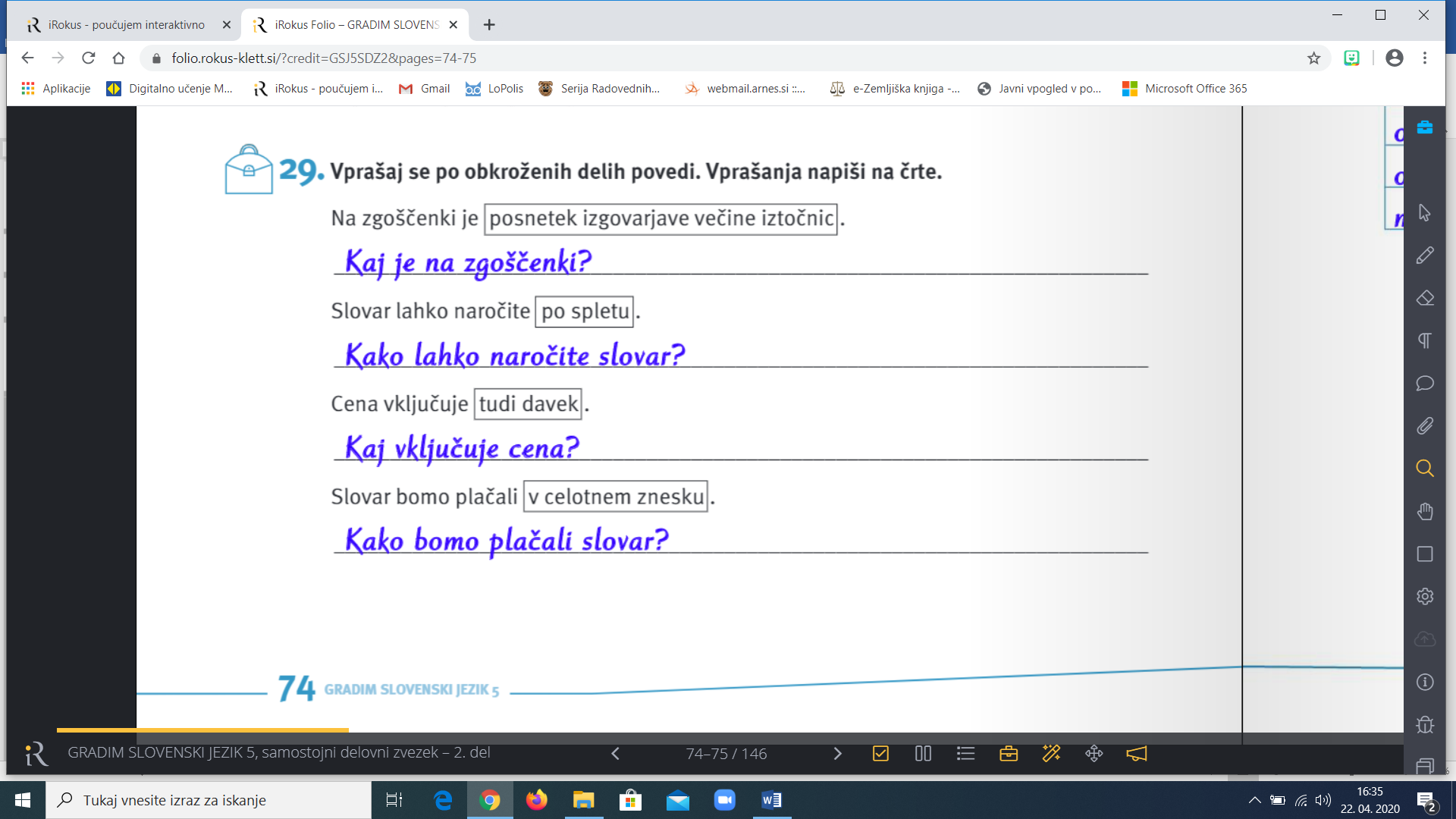 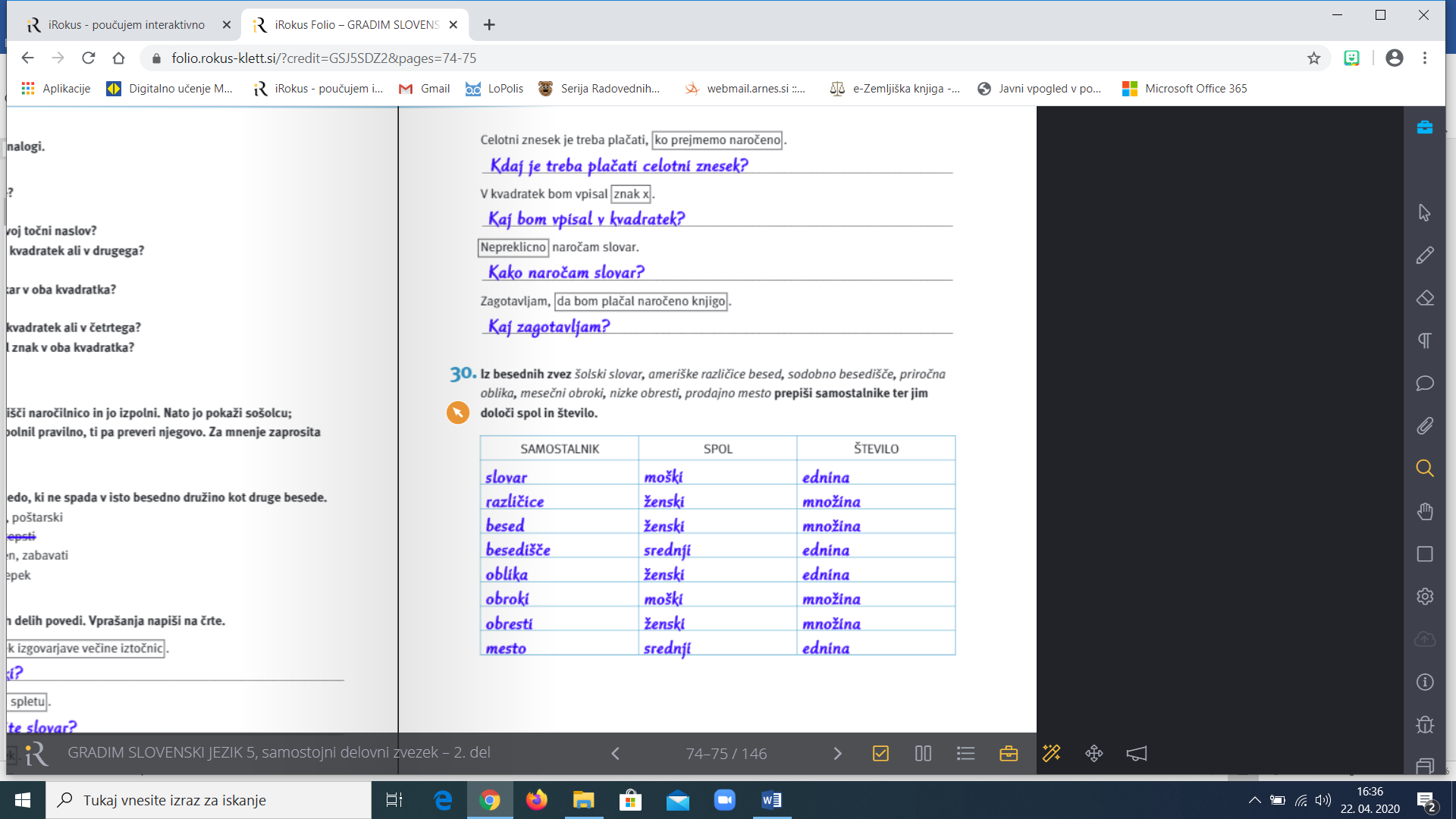 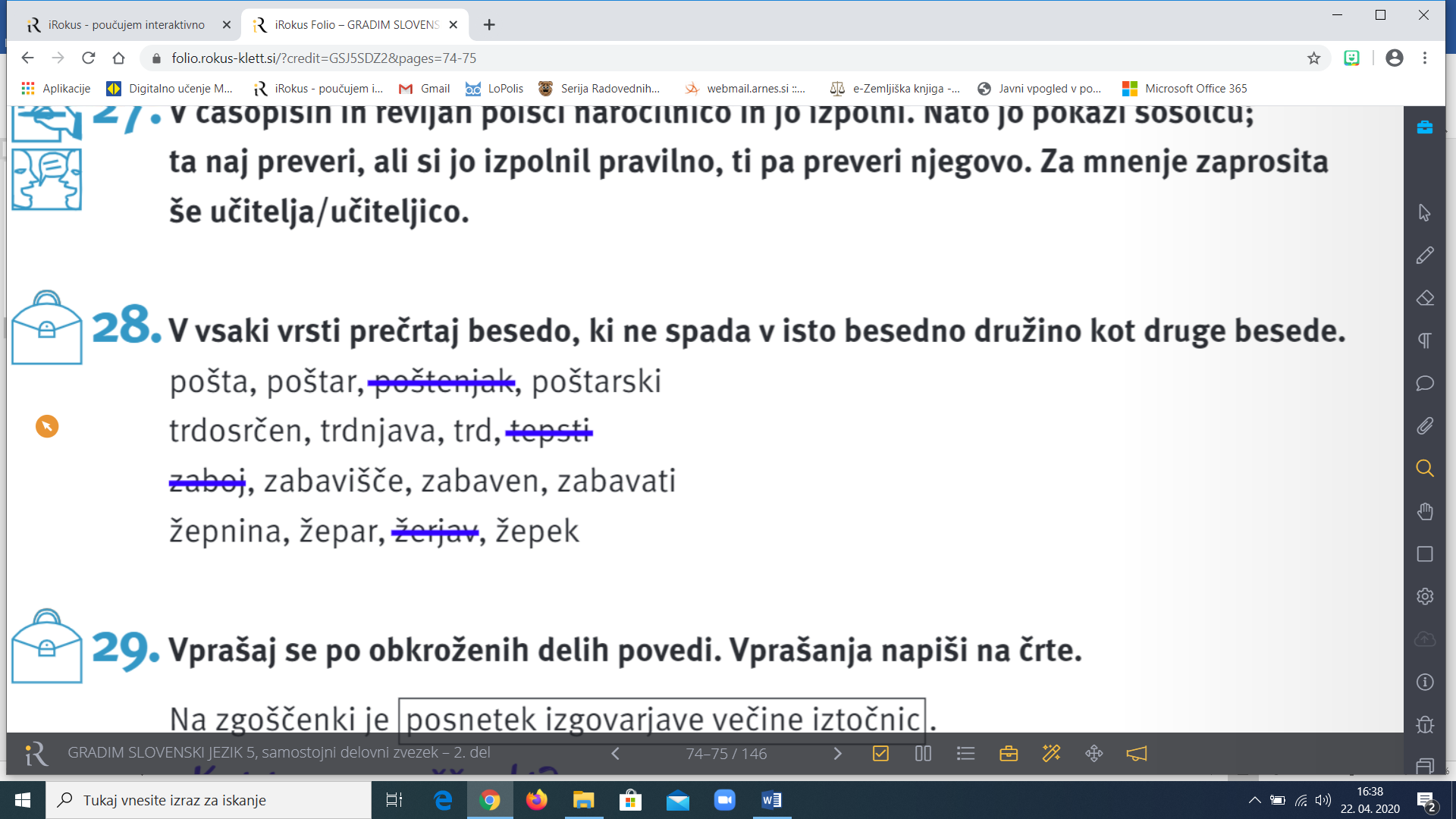 MATVAJAIzračunaj.Izračunaj.Nika ima knjigo pravljic. Prebrala je že 15 pravljic. To je  vseh pravljic v knjigi. Koliko pravljic je v knjigi? Izračunaj.Izračunaj račune deljenja in napravi preizkus.6782 : 43 =                                                 97852 : 67 =Izračunaj neenačbe.Izračunaj obseg kvadrata, če veš, da je stranica dolga 8 cm.MAT – tabelska slikaZapis časaob 12.00 (ob dvanajsti uri)ob 8h (ob osmih, ob osmi uri)ob 12.00 (ob dvanajstih)ob 12.15 (ob dvanajsti uri in petnajst minut; ob dvanajst petnajst)ob 815 (ob osmih in petnajst; ob osem petnajst)ob 8.00 uriob 8 : 15Računanje s časomVlak odpelje iz Celja ob 2035, v Maribor prispe ob 2125. Koliko časa vozi?21 h  25 min                 20 h 85 min      -  20 h  35 min               - 20 h 35 min                                                 0 h 50 minO: Vlak vozi 50 min.Učenci so se vkrcali na ladjo ob 910. Pripluli so ob 1145. Koliko časa so se vozili?           11 h 45 min        -    9 h 10 min           =2 h  35 minO: Vozili so se  2 h 35 min.Četrtek, 23. 4. 2020Četrtek, 23. 4. 2020Četrtek, 23. 4. 2020SLJVarna točkaSDZPreveri rešitve (SDZ, str. 74, 75).Reši naloge: SDZ, str. 76, nal. 31, 32.V SDZ na str. 78 natančno preberi besedilo, ki govori o varni točki (3. naloga) Reši naloge: SDZ, str. 79, nal. 4, 6 (6. naloga se nadaljuje na naslednji strani)MATRačunanje s časomReši naloge, ki jih včeraj nismo naredili, ko smo imeli videokonferenco (najdeš jih pod Vaja).Oglej si video!Prepiši tabelsko sliko, ki je spodaj.Reši naloge: DZ, str. 69, nal. 6, 7, 8DRUSLOVENCI SKOZ ČASNaselitev Slovanov, Karantanija, sprejem krščanstvaPreberi: U, str. 87, 88, 89 m = ______ cmR: km = ________mR:  kg = ______ gR: dag= ______ gR: h = ________minR:  dag = ______ gR: od ____ = 8R: od ____ = 20R:  od ____ = 21R:700 : 100 = 2000 : 10 =30 · 10 =420 · 100 =360 : 10 =680 · ___ = 68 000a + 3 < 65 · b ≤ 30x + 49 < 52 